ПАСПОРТ проекта, представляемого на Волгоградский областнойконкурс проектов местных инициатив в 2020 годуНаименование проекта: Безопасные и качественные автомобильные дороги Рябовского сельского поселения.Место реализации проекта: 403267, Волгоградская область, Алексеевский район, хутор Рябовский.Краткое описание проекта: Реализация проекта предполагает приведение участка дороги в хуторе Рябовском от дома № 301 до дома № 305, ведущему к социально значимому объекту МБОУ Рябовская СШ, которую ежедневно посещают более 100 детей, в соответствие с установленными нормами и правилами. Это улучшит качество жизни населения, создаст условия для более комфортного и доступного передвижения. Благоустройство твердого грунтового покрытия — это обеспечение круглогодичного дорожного сообщения, оказания местному населению всесторонней экстренной помощи                                для обеспечения безопасного проживания, а также возможность завоза сырья и вывоза готовой продукции для ее реализации.Объем средств на реализацию проекта.Областной бюджет – 750 000 (семьсот пятьдесят тысяч) рублей 00 копеек;Бюджет муниципального района – 75 817,50 (семьдесят пять восемьсот семнадцать тысяч) рублей 50 копеек;средства населения – 15 000 (пятнадцать тысяч) рублей 00 копеек.Срок реализации проекта: с 01 июля 2020 г. до 31 октября 2020 г.Графические изображения.Состояние объекта «До»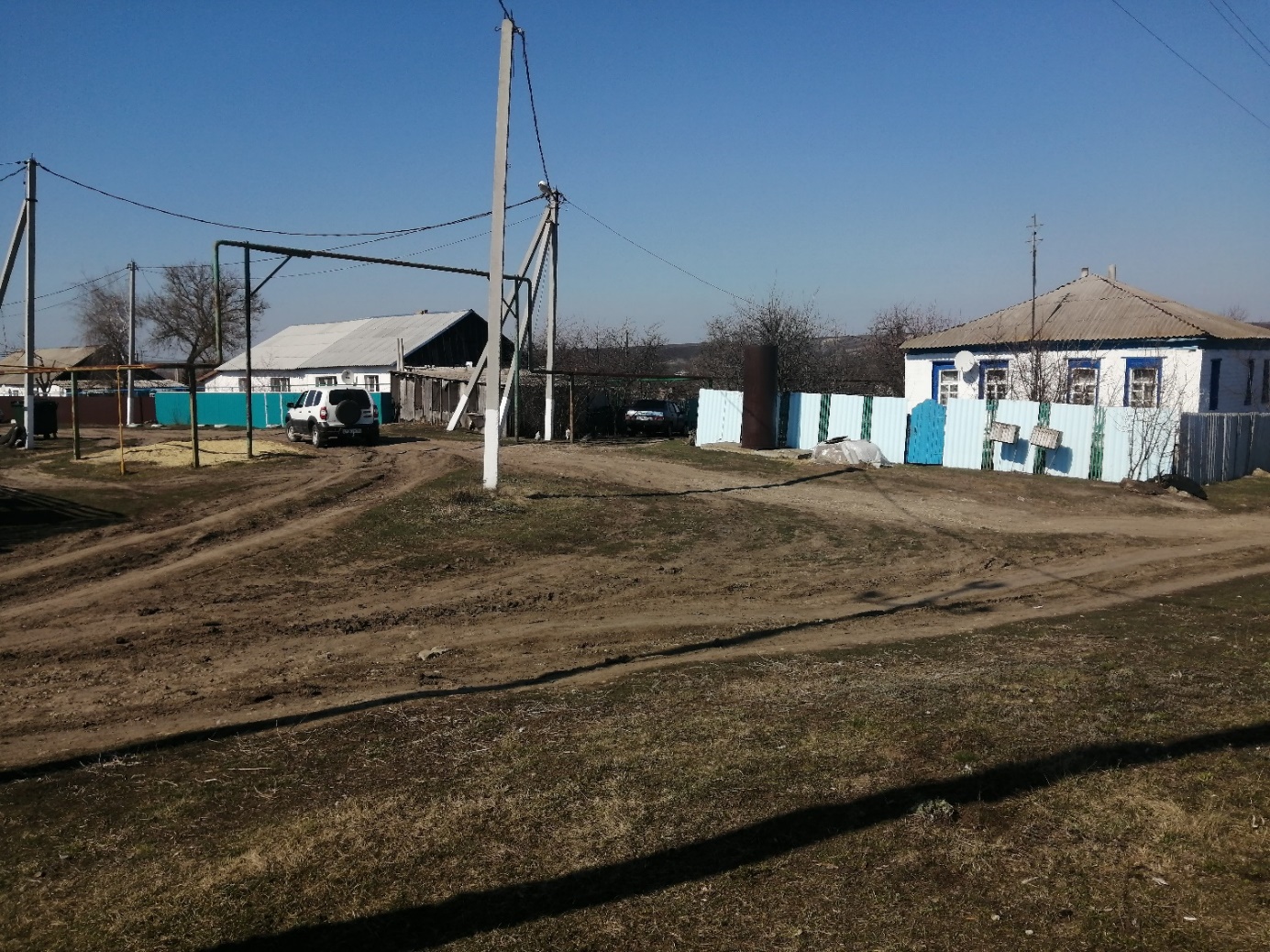 Визуализация проекта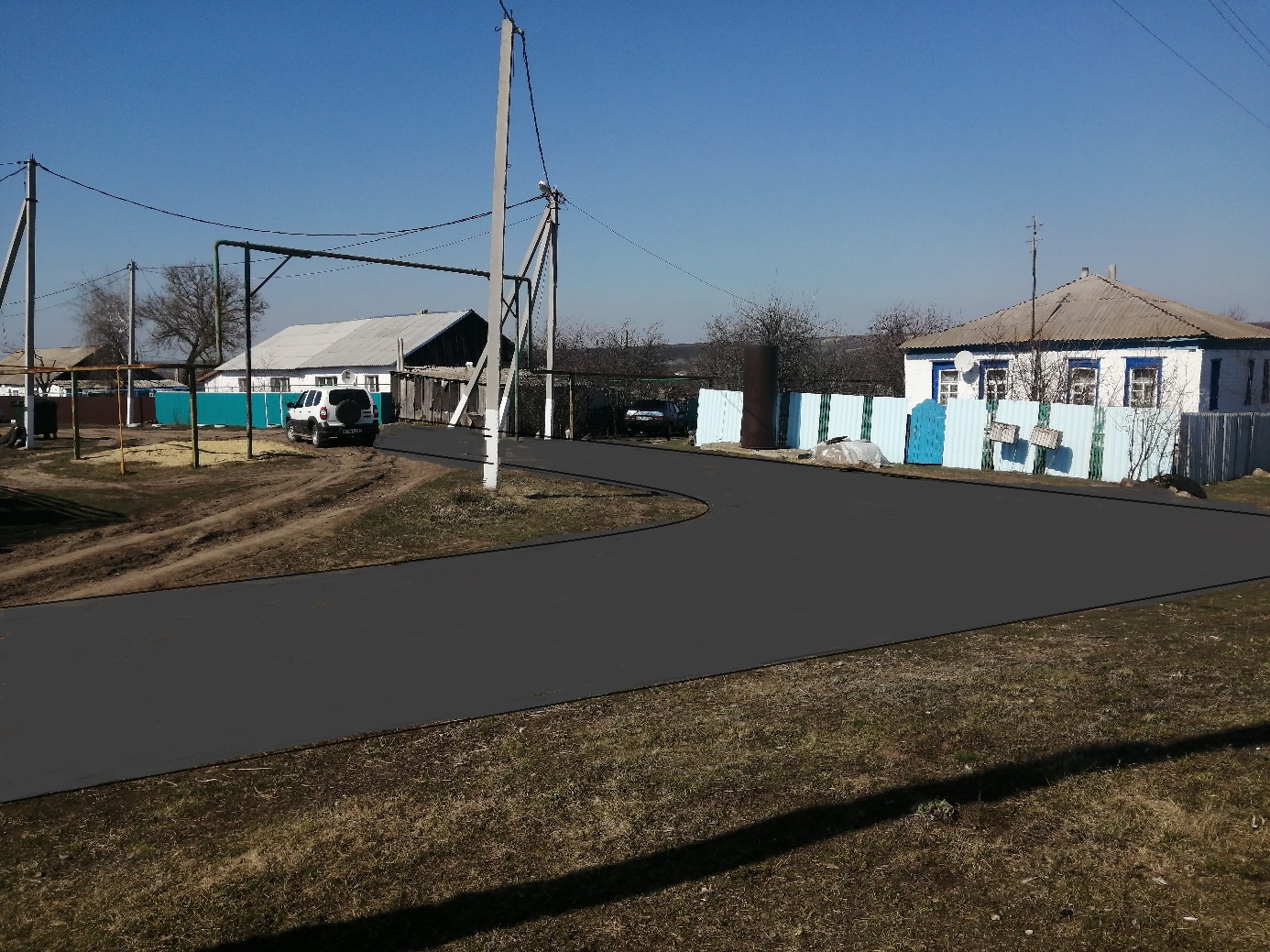 Смета проекта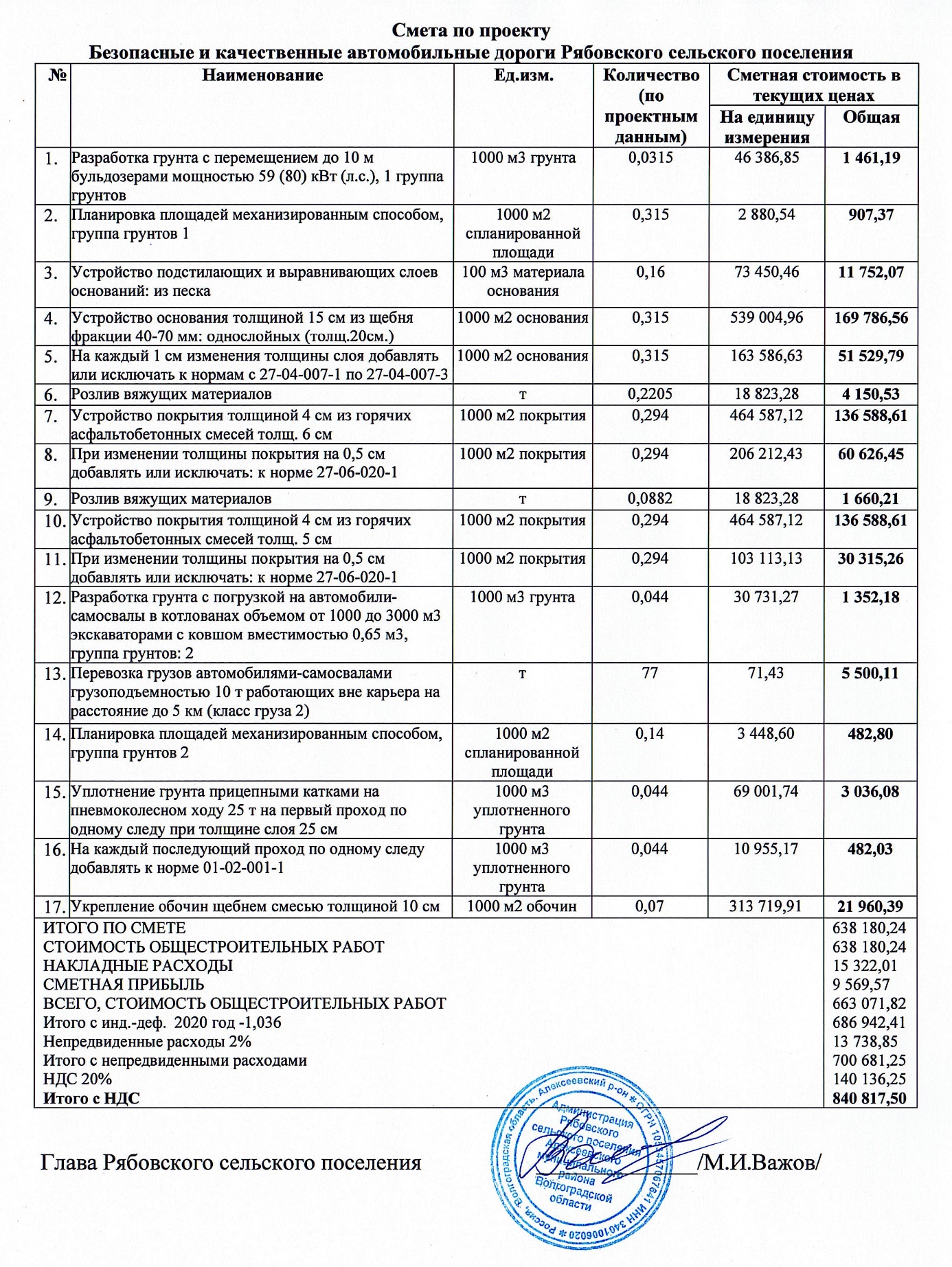 Ссылка на сайт администрации Алексеевского муниципального района, где будет размещен полный пакет документации по проекту: http://alex-land.ru/administration/ekonomika/.Глава Алексеевского муниципального района Волгоградской области                                                                          И.М.Свинухов